Commercial Central Station Emergency Notification List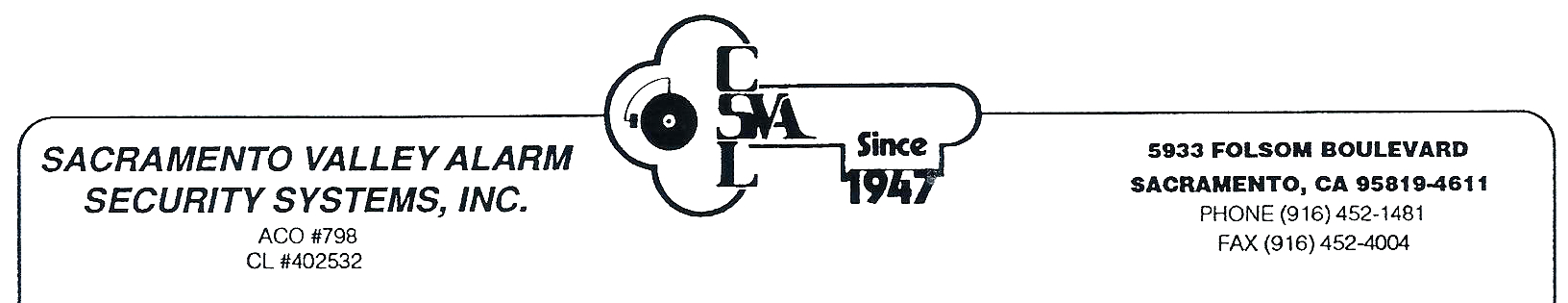 In order to assist us in the handling of the activity on your account, please provide us with the following information and return this form to our office.  _______________________________________________________________________	     ________________________ Name of Account                                                                                                                                                                          Account #________________________________________________     ___________________________      __________________ Address of Alarm System                                                                                           City                                                                         State/Zip_______________________      _________________________________       ____________________________________ Premise Phone #                                        Nearest Cross Street                                                            Email AddressIn case of an emergency (i.e. burglary, fire and/or hold-up alarms) please list the individuals in the order in which they are to be notified by our Central Station.  Please list the hours that employees are to normally be at the premise.Please mark off the holidays for which your business will be observing.If there are any other specific instructions in which you would like our Central Station to follow in terms of emergency contacts, please describe below. __________________________________________________________________________________________________________________________________________________________Please notify the Central Station at (916) 452-4651 if there should be any changes to the above information.__________________________________________________________________	__________________________ Signature                                                                                                                                                    DateNamePhone #Cell #Alternate #12345SundayMondayTuesdayWednesdayThursdayFridaySaturdayOPENCLOSENew YearsEaster SundayThanksgivingMartin Luther King, Jr. DayMemorial DayChristmas Lincoln’s Birthday4th of JulyOther:  ________________President’s DayLabor DayOther:  ________________Washington’s BirthdayVeteran’s Day